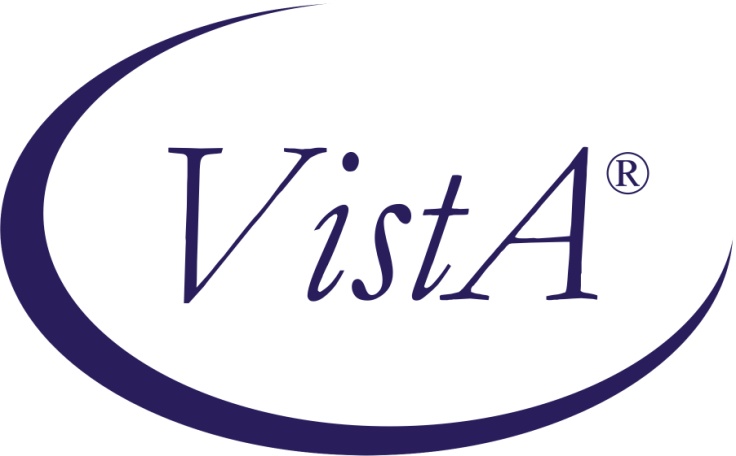 Compensation and Pension Record Interchange (CAPRI)(CAPRI GUI v. DVBA_27_168_5)Release NotesPatch DVBA*2.7*168June 2011Department of Veterans AffairsOffice of Enterprise DevelopmentManagement & Financial SystemsPrefacePurpose of the Release NotesThe Release Notes document describes the new features and functionality of Patch DVBA*2.7*168.Reference Numbering SystemThis document uses a numbering system to organize its topics into sections and show the reader how these topics relate to each other.  For example, section 1.3 means this is the main topic for the third section of Chapter 1.  If there were two subsections to this topic, they would be numbered 1.3.1 and 1.3.2.  A section numbered 2.3.5.4.7 would be the seventh subsection of the fourth subsection of the fifth subsection of the third topic of Chapter 2.  This numbering system tool allows the reader to more easily follow the logic of sections that contain several subsections.Table of Contents1.	Overview	52.	Customer – Veteran’s Health Administration (VHA)	52.1	Defect Fixes	52.1.1.  Right Hand Template Navigation Button Disappears after Saving Exam with more than 10 Templates	52.2.	Defect Fixes with Remedy Tickets	52.2.1. [HD0000000289084]Template behaving strangely-hourglass/cursor flutter	62.2.2.  [HD0000000481041] DBQ Single Tab Template Causes False “You Haven’t Yet Click” Error when Clicking Done	62.2.3.  [HD0000000424423] Unable to Perform Specific Date Range Queries in VistAWeb	63.	Customer – Veterans Benefits Administration (VBA)	63.1	Defect Fixes	63.1.1.  Loading VistA Data Pop Up Screen Progress Bar Shows No Activity	73.1.2.  VBA Exam Request Template Loses Data after Logging Out of CAPRI and Back in Again	73.1.3.  CAPRI Allows VBA to Select a Division that should be Inactive or Hidden	73.1.4.  CAPRI News Window Periodically Displays Flashing Yellow and Green Bar	73.1.5.  Capri Errors When The User’s Account Has No Primary Menu Assigned	83.1.6.  “Could not obtain OLE control window handle” application exception error when clicking VistAWeb	83.17. Miles no longer appear next to routing locations after closing the Add New C&P Exam dialog box with the close icon (“X”).	83.2.  Defect Fixes with Remedy Tickets	83.2.1. [HD0000000398114] CAPRI Hypertension Graph Inconsistent	93.2.2. [HD0000000420795] DoD Tab Returns “List Index Out of Bounds (316)”	93.2.3. [HD0000000438650] VBA User Can’t Reprint C&P Exam Results for Office	93.2.4. [HD0000000462290] Five Des Moines Users Cannot Access VistAWeb Tab in CAPRI	93.2.5. [HD0000000474181] CAPRI Issue When Ordering Exams at Omaha	103.2.6. [HD0000000484927] Other Facilities Visited [WASHINGTON DC] Connects to [PUGETSOUND]	103.2.7. [HD0000000474175] CAPRI 149 Military Service Episode Error	103.3. Enhancements	113.3.1. Consolidated Remote Reports Dialog Box	114.	Customer – Health Revenue Center (HRC) Office	124.1	Defect Fixes with Remedy Tickets	124.1.1. [HD0000000341272] CAPRI Lab Values Appearing Under the Patients Med Tab	125.	Customers – VBA, HRC and VHA	125.1	Enhancements	125.1.1.	CAPRI Telnet Client	125.2	Defect Fixes	125.2.1.	CAPRI freezes when window is dragged to bottom and then click on “expanded details.”	125.3.       Defect Fixes with Remedy Tickets	135.3.1. [HD0000000489731] Unable to access CAPRI C&P Training website from GUI Help	136.	Customers – VBA and VHA	136.1	Defect Fixes	136.2	Enhancements	136.2.1.	CAPRI and AMIE Office Station Names	136.2.2.	CAPRI Pending C&P Exam	146.2.3.	The HTML Help Viewer infrastructure components for Windows HTML	147.	Customer – HRC and VBA	147.1	Enhancements	147.1.1.	CAPRI Telnet Client	148.	Software and Documentation Retrieval	158.1	VistA Patch DVBA*2.7*168	158.2.  CAPRI GUI v168 Client Software & User Documentation	158.3   Related Documents	15OverviewThe main purpose of this patch is to release a new version of the Compensation & Pension Record Interchange (CAPRI) Graphical User Interface (GUI) that includes defect fixes and enhancements to the user interface and VistA server modifications to support user interface modifications. CAPRI GUI v168 and patch (DVBA*2.7*168) provide defect fixes and enhancements for the CAPRI GUI and the Automated Medical Information Exchange (AMIE) package.The information contained in this document is not intended to replace the CAPRI User Manual.  The software defects and enhancements are briefly discussed so that readers are aware of high level functional changes.  The CAPRI User Manual should be used to obtain detailed information regarding specific functionality.Customer – Veteran’s Health Administration (VHA)Defect FixesThe following section is an overview of the defects reported by the VHA that have been addressed and corrected in the CAPRI GUI v168  and VistA patch (DVBA*2.7*168) release.    2.1.1.  Right Hand Template Navigation Button Disappears after Saving Exam with more than 10 TemplatesIssue The Template dialog box provides right and left navigation buttons at both ends of the template name buttons when the total button size exceeds the available space.  The buttons work properly when a new template is generated, but fail to operate after a template has been closed and re-opened.SolutionThe method that processes a re-opened exam has been modified to recalculate the template name button size and an event procedure has been added to the navigation buttons that supplements the scrolling behavior.  Defect Fixes with Remedy TicketsThe following Patch DVBA*2.7*168 VHA reported defects have been documented in the BMC Software Inc.® Remedy Action Request (AR) System® Change Management tool.2.2.1. [HD0000000289084]Template behaving strangely-hourglass/cursor flutter Issue The C&P Worksheets tab would cause CAPRI to hang if the name of the selected patient duplicated another patient in the patient file and both patients were associated with 10 or more CAPRI template exams.SolutionThe method used to retrieve exam template lists has been modified to limit the data retrieval to the DFN of the selected patient.2.2.2.  [HD0000000481041] DBQ Single Tab Template Causes False “You Haven’t Yet Click” Error when Clicking DoneIssue Clicking "Done" on the Template dialog box to complete a merged exam that consists of a single History tab generates a false message:"You haven't yet clicked on the following sections:”SolutionThe method that provides the indication of exam tab activity has been modified to correctly update the exam tab status.2.2.3.  [HD0000000424423] Unable to Perform Specific Date Range Queries in VistAWeb         Duplicates:      HD0000000452178		         HD0000000492763Issue The data entry fields in VistaWeb options that require user entry, such as the Date Range field on Med Admin HX (BCMA) screen, do not respond to user input.  Research indicated that the accelerator keys on the Clinical Documents tab were intercepting the keystrokes.SolutionThe accelerator key values for the Clinical Documents tab are activated only when the Clinical Documents tab is selected.Customer – Veterans Benefits Administration (VBA)Defect FixesThe following section is an overview of the defects reported by the VBA that have been addressed and corrected in the CAPRI GUI v168 and VistA patch (DVBA*2.7*168) release.    Loading VistA Data Pop Up Screen Progress Bar Shows No ActivityIssueWhen creating a Special Reports for A&A Pension a pop up screen indicating "Loading VistA Data..." appears with a progress bar that shows no activity.  This pop up can also be inadvertently displayed after the filter criteria selection window appears. SolutionThe wait dialog processing has been moved into the procedure that requires user notification and displays 'Updating discharge type list x of x' at the bottom of the wait dialog to provide progress notification.VBA Exam Request Template Loses Data after Logging Out of CAPRI and Back in AgainIssueThe complete contents of the Contact Info entered on the Exam Request Template dialog does not persist from one CAPRI session to another.  Research determined that the persistence failure occurs when the first line of data is over 15 or 20 characters.SolutionThe processing of the file (CAPRI.cfg) that persists the Contact Info data has been modified to eliminate line length restrictions.CAPRI Allows VBA to Select a Division that should be Inactive or HiddenIssueThe Routing Location list on the View C&P Exam dialog box is not filtered by the DISABLE ALL EXAMS? field in the CAPRI DIVISION EXAM LIST (#396.15) file.  This allows a user to enter a new exam using the filtered routing location liston the Add New C&P Exam dialog box and immediately change the routing location to an inactive site using the View C&P Exam dialog box.SolutionThe Routing Location list on the View C&P Exam dialog box has been modified to be filtered by the DISABLE ALL EXAMS?    field.CAPRI News Window Periodically Displays Flashing Yellow and Green BarIssueAfter accessing Tools and News, the CAPRI News window occasionally displays a flashing yellow and green bar instead of the news information. Research indicated that the behavior occurs when CAPRI is unable to connect to the news server.SolutionThe news retrieval and display process has been modified to prevent the behavior.Capri Errors When The User’s Account Has No Primary Menu AssignedIssueCAPRI generates a "Value is not initialized" error on start up for CLAIMS users when the user's account does not have a primary menu assigned.       Solution       The method that determines if a primary menu is assignable has been modified to validate       the primary menu prior to processing it.“Could not obtain OLE control window handle” application exception error when clicking VistAWebIssue  Clicking the "Logout" button on a VistaWeb session running in the CAPRI VistaWeb tab notifies the user that VistaWeb is trying to close  the browser window.  If the user clicks "OK", then an application error is generated when the user clicks on the VistaWeb tab to start a new session.      SolutionAn event procedure was added that prevents VistaWeb from prompting  the user to close the   CAPRI web browser window.3.17. Miles no longer appear next to routing locations after closing the Add New C&P Exam dialog box with the close icon (“X”).IssueWhen a user closes the Add New C&P Exam dialog box with the close icon ("X"), CAPRI   bypasses critical cancel processing that occurs when clicking the "Cancel Request" button. SolutionThe close icon ("X") has been removed to prevent the user from closing the Add New C&P Exam dialog box without either clicking"Cancel Request" or "Send Exam Request".3.2.  Defect Fixes with Remedy TicketsThe following Patch DVBA*2.7*168 VBA reported defects have been documented in the BMC Software Inc.® Remedy Action Request (AR) System® Change Management tool.3.2.1. [HD0000000398114] CAPRI Hypertension Graph InconsistentIssue The Graph Report functionality on the Vitals tab produces inconsistent results when comparing inserted values to the graphed coordinates or a written report of Blood Pressure readings. The "value" reading does NOT match the lined graph coordinates, or the written report of Blood Pressure readings.  SolutionThe method used to sort data points on the graph has been modified to consistently sort and plot the data points in date order.3.2.2. [HD0000000420795] DoD Tab Returns “List Index Out of Bounds (316)”Issue Retrieving Progress Note data from the Federal Health Information Exchange (FHIE) using the DoD Records tab occasionally generated an error.  Research indicated that the data records were not always in the format expected, preventing CAPRI from determining the end of a record.SolutionThe data retrieval method has been modified to provide a more robust determination of the end of received Progress Note records.3.2.3.  [HD0000000438650] VBA User Can’t Reprint C&P Exam Results for OfficeIssueThe “Reprint Final C&P Results” button on the C&P Exam tab incorrectly returns a message “Those results do not belong to your office” and fails to reprint the results.SolutionThe reprint method has been modified to ensure that the user’s site identifier is properly set prior to attempting generation of the report.3.2.4.   [HD0000000462290] Five Des Moines Users Cannot Access VistAWeb Tab in CAPRI         Duplicates:     HD0000000471440                                HD0000000472317Issue The VistaWeb tab generates the message “ERROR: invalid parameters”. Research determined that the user’s login division from a CLAIMS is not valid on the VistaWeb system connection.SolutionThe VistaWeb connection method has been modified to pass the division from the connected remote site.3.2.5.  [HD0000000474181] CAPRI Issue When Ordering Exams at OmahaIssue The Routing Location list on the Add New C&P Exam is displayed in a different order after a user connects to a different site and returns to the original site. SolutionThe method that generates the Routing Location list has been modified to consistently retrieve and display the appropriate routing locations.     3.2.6.  [HD0000000484927] Other Facilities Visited [WASHINGTON DC] Connects to [PUGETSOUND]Issue Selecting "Washington" from the list generated by the Other Facilities Visited button connects the user to Puget Sound.  Research indicated that the addition of the City and State to CAPRI Remote site selection dialog box affected the existing name matching algorithm used when switching sites.SolutionThe method used to determine the site selected has been modified to provide name matching on the site name prior to adding the City and State.3.2.7. [HD0000000474175] CAPRI 149 Military Service Episode ErrorIssue Clicking Add Patient when the Last Service Entry Date, Last Service Separation Date, Branch of Service, and Type of Discharge fields are all unanswered on the Enter New Patient dialog box generates an error message stating that "Military      Service Episode Did Not File Successfully."SolutionThe Enter New Patient dialog has been modified to no longer generate the "false" error when all 4 of the military service episode fields are left unanswered.3.3. Enhancements The following section is an overview of the VBA enhancements that have been added in this CAPRI GUI v168 and VistA patch (DVBA*2.7*168) release.  3.3.1. Consolidated Remote Reports Dialog BoxThe Consolidated Remote Reports dialog box accessed from the Help/Consolidated Remote Reports menu option has been enhanced as follows:An "All RO's" checkbox has been added for the AMIS 290 report, which when checked, enables the AMIS 290 report to collect data for all regional offices at the selected site(s).A "Select Priority of Exam Filter" radio group has been added for the AMIS 290 report, which enables the AMIS 290 report results to be filtered by:  "Agent Orange", "Benefits Delivery Discharge/ Quick Start", "DES Claimed Condition/Fit for Duty", or "All except AO, BDD, DCS, DFD, and QS". 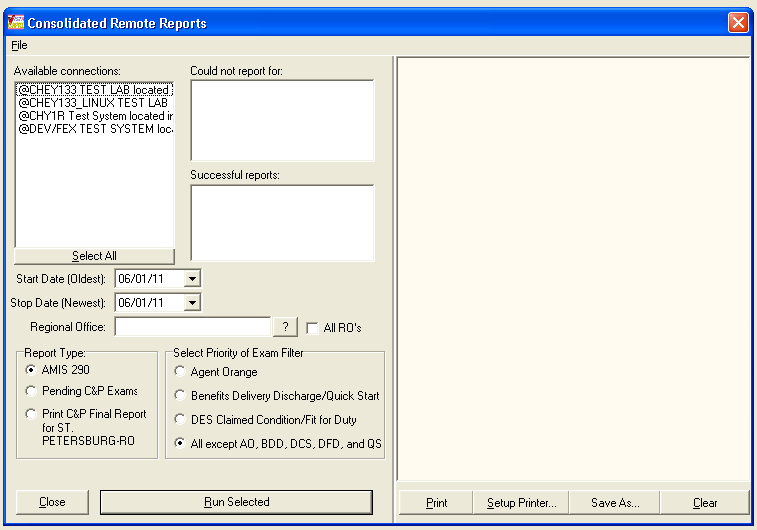 Customer – Health Revenue Center (HRC) OfficeDefect Fixes with Remedy Tickets4.1.1. [HD0000000341272] CAPRI Lab Values Appearing Under the Patients Med TabIssue Selecting "Active Outpatient" from the "Meds" tab of the "Clinical Documents" tab returned data for "Lab" at some sites.  Research determined the cause of the incorrect data retrieval was due to local modifications to the DISPLAY GROUP (#100.98) file. Solution The data retrieval method has been modified to perform a lookup on the DISPLAY GROUP file and no longer assume a consistent record numbering scheme.  This solution is supported by the addition of AMIE to Integration Control Reference #873.Customers – VBA, HRC and VHAEnhancementsCAPRI Telnet ClientThe Telnet Client dialog box accessed using the "VistA" button at the bottom right of the main CAPRI form has been replaced by an Attachmate “Reflection for Unix and OpenVMS" session window that utilizes a secure shell connection.  This allows users the ability to select connecting using secure shell or the telnet client.  The default is set to secure shell.NOTE: Some users with slow Reflection session startup may experience an auto-login failure when CAPRI starts the Reflection session,because the token utilized to authenticate the user expires in 20 seconds.  A new Kernel patch XU*8*573 LENGTHEN TIME FOR TOKENSIGNON will address the token expiration problem by lengthening the life span of the token to 2 minutes.Defect FixesThe following section is an overview of the defects reported by the VBA ,HRC  and VHA that have been addressed and corrected in the CAPRI GUI v168 and VistA patch (DVBA*2.7*168) release.    CAPRI freezes when window is dragged to bottom and then click on “expanded details.”IssueAn exam template "Expanded Details" dialog box becomes inaccessible when opened while the title bar of the main CAPRI form is at the bottom of the Windows desktop.  The inability to interact with the "Expanded Details" leaves the application in a "hung" state.       SolutionThe "Expanded Details" dialog box has been modified to open at the center of the screen     regardless of the position of the main CAPRI form.5.3.  Defect Fixes with Remedy Tickets5.3.1. [HD0000000489731] Unable to access CAPRI C&P Training website from GUI HelpIssueUnable to access CAPRI C&P Training website from the CAPRI GUI help.User receives the following error:   Server Error in '/' Application.SolutionThe CAPRI C&P Training website URL has been updated to go to the Disability Examination Management Office (DEMO) website where the user can use the CAPRI link to access the CAPRI C&P Training. REDACTEDCustomers – VBA and VHADefect FixesThe following section is an overview of the defects reported by the VBA and VHA that have been addressed and corrected in the CAPRI GUI v168 and VistA patch (DVBA*2.7*168) release.    N/AEnhancements The following section is an overview of the VBA and VHA enhancements that have been added in this CAPRI GUI v168 and VistA patch (DVBA*2.7*168) release.  CAPRI and AMIE Office Station NamesChanges have been made to CAPRI and AMIE to allow for use of alphanumeric Regional Office Station Names. Previously, all Regional Office Station Names were numeric.The 7132 ROUTING LOCATION (#3.5) field of the AMIE REPORT file (#396.2) has been altered to allow storage of alphanumeric Regional Office Station Names are alphanumeric.Input checks for AMIE options requiring a Regional Office have been altered to allow for the input of alphanumeric Station Names.CAPRI Pending C&P ExamThe CAPRI "Pending C&P Exam" Report and the AMIE "Pending C&P Exams Report" [DVBA C PENDING REPORT] Option Report have been updated to include all Exam Statuses following the exam name.The HTML Help Viewer infrastructure components for Windows HTML help has been added to the main CAPRI form to provide support for the future addition of  application on-line help.Customer – HRC and VBAEnhancements The following section is an overview of the HRC enhancements that have been added in this CAPRI GUI v168 and VistA patch (DVBA*2.7*168) release.  This enhancement may also apply to VBA users.CAPRI Telnet ClientThe Telnet Client dialog box accessed using the "VistA" button at the bottom right of the main CAPRI form has been replaced by an Attachmate “Reflection for Unix and OpenVMS" session window that utilizes a secure shell connection.  This allows users the ability to select connecting using secure shell or the telnet client.  The default is set to secure shell.NOTE: Some users with slow Reflection session startup may experience an auto-login failure when CAPRI starts the Reflection session,because the token utilized to authenticate the user expires in 20 seconds.  A new Kernel patch XU*8*573 LENGTHEN TIME FOR TOKEN SIGNON will address the token expiration problem by lengthening the life span of the token to 2 minutes.Software and Documentation RetrievalVistA Patch DVBA*2.7*168The VistA server software is being distributed as a PackMan patch message through the National Patch Module (NPM). The KIDS build for this patch is DVBA*2.7*168. 8.2.  CAPRI GUI v168 Client Software & User DocumentationThe CAPRI GUI v168 client software is being distributed as executable CAPRI.exe contained in the zip file [DVBA_27_P168_05.ZIP]).  The CAPRI GUI v168 client software and documentation for this patch may be retrieved directly using FTP.  The preferred method is to FTP the files from: REDACTEDThis transmits the files from the first available FTP server. Sites may also elect to retrieve software directly from a specific server as follows:8.3   Related DocumentsThe VistA Documentation Library (VDL) web site will also contain the DVBA*2.7*168 Release Notes.   This web site is usually updated within 1-3 days of the patch release date.The VDL web address for CAPRI documentation is: http://www.va.gov/vdl/application.asp?appid=133.Content and/or changes to the DBQs are communicated by the Disability Examination Management Office (DEMO) through:  http://vbacodmoint1.vba.va.gov/bl/21/DBQ/default.aspOI&T Field OfficeFTP AddressDirectoryAlbanyREDACTED[anonymous.software]Hines  REDACTED[anonymous.software]Salt Lake City REDACTED[anonymous.software]File NameFormatDescriptionDVBA_27_P168_05.ZIPBinary  ZIP archive containing the CAPRI GUI v168 Client Application.CAPRI.exe file contains the following:CAPRI.map - CAPRI error mapCAPRISession.r2w – Reflections session  configurationssh_config - Secure Shell configurationDVBA_27_P168_RN.PDFBinaryRelease Notes (This document).